AGENDA AND MEETING NOTICESKYLAND GENERAL IMPROVEMENT DISTRICT BOARD OF TRUSTEES NOTICE OF PUBLIC MEETINGAugust 8, 20184:00 P.M.Douglas County Public Library- Zephyr Cove BranchPursuant to Section #241 of the NRS and laws of Nevada, the Skyland GeneralImprovement District notifies all parties that the Board of Trustees will conduct businessof the District at the above time and place.                      ITEMS MAY NOT BE HEARD IN THE ORDER THEY ARE LISTED                                                                 Call to Order – Roll Call - Establish QuorumPUBLIC FORUM:  Public Forum:  Any person wishing to address the Board on items of interest not listed on the agenda may do so at this time. It is requested that comments be limited to three minutes since no action may be taken by the Board on items addressed under Public Forum. INTRODUCTION OF GID ATTORNEY, CHUCK ZUMPTACTION ITEMS:Approval of prior meetings’ minutesAuthorization for 3 GID Trustees (Cathy Gibb, Susanne Petrizzio, and John Peel) to sign Fidelity checks.Reinvestment of $110,000 CD maturing August 29, 2018Potential need for signage at corner of Ponderosa & Red Fir where recent drainage was installed.Response to letter from Douglas County Engineer requesting information to relay to NV Energy in response to NV Energy’s exploration of proving a fund for local entities to improve aesthetics by undergrounding overhead lines, screening substations/transformers.Process for soliciting bids for next 2 year snow removal contract.5:00-   Review, discussion and possible action regarding the process and timeline of the Fence & Entry Way Reconstruction Project including proposal to hire a sound engineer who will be present at the meeting, review of present design options, potential financing options, including an ad valorem tax, and a possible second survey. (This item is set to begin as close to 5:00 as possible to accommodate residents who can only make evening meetings.)DISCUSSION ITEMS:Review of 4th of July Signage and Beach measuresFence Damage caused by accident on July 8, 2018COMMITTEE INFORMATIONAL REPORTS:                                                                                                               Beach, Landscaping, Snow Removal, Road Maintenance & Drainage, Fence & Lighting Maintenance, Neighborhood WatchADJOURMENT  (Agendas posted at Zephyr Cover Public Library, Skyland Entrance, Skyland Beach & Myron Court)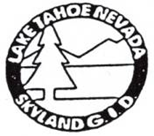 Skyland General Improvement DistrictBoard of TrusteesCathy Gibb, President/ChairBob Senna, V.P./ Vice-ChairSusie Petrizzio, TreasurerJohn Peel, SecretaryBarbara Klein TrusteeWebsite: http://www.skylandgid.org